Szkoła Podstawowa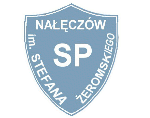 ul. Spółdzielcza 17,  24-150 Nałęczów, tel.  81 50 14 130im. Stefana Żeromskiego w Nałęczowiee-mail: spnaleczow@naleczow.pl   www.sp.naleczow.pl NIP 716-21-50-650;  REGON 000559279…………………………………………………………………………………………………………….KARTA ZGŁOSZENIA DZIECKA DO SZKOŁY OBWODOWEJNA ROK SZKOLNY …………………………Zgłaszam moje dziecko do klasy ……………  Szkoły Podstawowej im. Stefana Żeromskiego w Nałęczowie.Dane osobowe dzieckaPESEL(w przypadku braku numeru PESEL - seria i numer paszportu lub innego dokumentu potwierdzającego tożsamość)
Data urodzenia (DD-MM-RRRR)                           Miejsce urodzeniaAdres zamieszkania dzieckaDane matki lub opiekunki prawnejDane ojca lub opiekuna prawnegoInne informacje o dzieckuPrzekazywane przez rodzica zgodnie z art. 155 ustawy Prawo oświatowe.…………………………………………………………………………………...…………………………………………………………………………………...…………………………………………………………………………………...Art.155 ustawy Prawo oświatowe: W celu zapewnienia dziecku podczas pobytu w publicznym przedszkolu, oddziale przedszkolnym w publicznej szkole podstawowej, publicznej innej formie wychowania przedszkolnego, publicznej szkole i publicznej placówce, o której mowa w art. 2 pkt 8, odpowiedniej opieki, odżywiania oraz metod opiekuńczo-wychowawczych rodzic dziecka przekazuje dyrektorowi przedszkola, szkoły lub placówki uznane przez niego za istotne dane o stanie zdrowia, stosowanej diecie i rozwoju psychofizycznym dziecka.Imiona i nazwiska kolegów/koleżanek (do 3 osób), z którymi zapisywane dziecko chciałoby być w klasie:………………………………………………………………………………………………………………………Oświadczenie dotyczące treści zgłoszeniaOświadczam, iż wszystkie podane w niniejszym zgłoszeniu dane są zgodne ze stanem faktycznym. Jestem świadomy/a odpowiedzialności karnej za złożenie fałszywego oświadczenia (Art. 150 ust. 6 ustawy z dnia                                     14 grudnia 2016 r. Prawo oświatowe).…………………………………………                                                           ……………………………………..     (podpis matki/opiekuna prawnego)                                                 i/lub             		           (podpis ojca/opiekuna prawnego)KLAUZULA INFORMACYJNADOTYCZĄCA PRZETWARZANIA DANYCH OSOBOWYCHSzanowni Państwo,Na podstawie art. 13 ust. 1 i ust. 2 rozporządzenia Parlamentu Europejskiego i Rady (UE) 2016/679 z dnia 27 kwietnia 2016 r. w sprawie ochrony osób fizycznych w związku z przetwarzaniem danych osobowych i w sprawie swobodnego przepływu takich danych oraz uchylenia dyrektywy 95/46/WE (ogólne rozporządzenie o ochronie danych) (Dz. Urz. UE L 119 z 04.05.2016 r.), dalej zwanego: ”RODO*,  informuje się, iż:Dane AdministratoraAdministratorem Państwa danych osobowych jest Szkoła Podstawowa im. Stefana Żeromskiego                       w Nałęczowie,  zwana dalej szkołą.Dane kontaktowe Inspektora Ochrony Danych OsobowychAdministrator powołał Inspektora Ochrony Danych w osobie Pani  Ewy Kowalskiej, z którym kontakt jest możliwy za pomocą poczty elektronicznej pod adresem: iod@devcomm.plCele przetwarzania i podstawa prawnaPani/Pana dane będą przetwarzane w celu przeprowadzenia postępowania rekrutacyjnego dziecka do szkoły. Przetwarzanie danych następuje w związku z realizacją przez Administratora danych obowiązków nałożonych przepisami prawa, a więc w oparciu o treść art. 6 ust. 1 lit. c RODO, a także art. 9, ust. 2, lit. c, g, f RODO. Aktem prawnym, mającym w przedmiotowym  postępowaniu kluczowe zastosowanie, jest ustawa z dnia 14 grudnia 2016 r.  ( Dz.U. z 2018 r., poz. 996 )  Prawo oświatowe.Zakres przetwarzanych danych osobowychZakres danych osobowych przetwarzanych w celu rekrutacji dziecka obejmuje treść powyższego formularza wniosku.Odbiorcy danych osobowychInformacje dotyczące prowadzonego postępowania rekrutacyjnego, w szczególności zaś dane o fakcie zakwalifikowania i przyjęcia kandydata mogą być wymieniane (za pośrednictwem systemu elektronicznego wspierającego prowadzenie procesu naboru) pomiędzy szkołami wskazanymi powyżej na liście preferencji, w celu usprawnienia procesu rekrutacji i wyeliminowania zjawiska blokowania miejsc.Dane mogą być udostępnione jedynie w sytuacji, gdy zwróci się o to uprawniony organ
w ramach prowadzonego przez siebie postępowania (np. policja, prokuratura, sąd).Oprócz wskazanego powyżej przypadku dane nie będą udostępniane żadnym podmiotom trzecim.Zgodnie z treścią art. 157 ust. 2 pkt 2 i art. 158 ust. 1, 3 i 4 ustawy Prawo oświatowe, Szkoła Podstawowa im. Stefana Żeromskiego w Nałęczowie publikuje listę osób przyjętych.Lista będzie wywieszona do chwili upłynięcia terminów wskazanych w art. 158 ust. 6-8 Prawa oświatowego.Okres przechowywania danychDane zgromadzone w procesie rekrutacji będą przechowywane nie dłużej, niż do końca okresu,                         w którym uczeń uczęszcza do szkoły ( zgodnie z art. 160 ust. 1 Prawa oświatowego). W przypadku nieprzyjęcia dziecka, Szkoła Podstawowa im. Stefana Żeromskiego w Nałęczowie przechowuje jego dane przez okres jednego roku, chyba że na rozstrzygnięcie dyrektora Szkoły Podstawowej im. Stefana Żeromskiego w Nałęczowie została wniesiona skarga do sądu administracyjnego i postępowanie nie zostało zakończone prawomocnym wyrokiem, wówczas dane są przechowywane do momentu uprawomocnienia się wyroku.Prawa osób, których dane dotycząW świetle przepisów RODO przysługuje Państwu prawo dostępu do danych osobowych dziecka (kandydata), czy żądania ich sprostowania i uzupełnienia. Ponadto przysługuje Państwu prawo do żądania ograniczenia przetwarzania w przypadkach określonych w art. 18 RODO. W związku  z prowadzoną rekrutacją dane nie są przetwarzane na postawie art. 6 ust. 1 lit. e) lub f) RODO, w związku z czym prawo do wniesienia sprzeciwu w trybie art. 21 RODO nie przysługuje. Analogicznie nie przysługuje prawo do przenoszenia danych na podstawie art. 20 RODO.Jednocześnie przysługuje Państwu prawo do wniesienia skargi do organu nadzorczego, tj. do Prezesa Urzędu Ochrony Danych Osobowych, ul. Stawki 2, 00-193 Warszawa, w przypadku, gdy dojdą Państwo do wniosku, iż dane osobowe przetwarzane są niezgodnie z prawem. Informacje o wymogu podania danychPodanie przez Panią/Pana danych osobowych jest obowiązkiem rangi ustawowej. Ich niepodanie skutkować będzie brakiem możliwości przeprowadzenia rekrutacji do Szkoły Podstawowej im. Stefana Żeromskiego w Nałęczowie, a w konsekwencji – nieprzyjęcie dziecka do ww. Szkoły.Sposób przetwarzaniaPani/Pana dane osobowe nie będą przetwarzane w sposób zautomatyzowany oraz nie będą one podlegać profilowaniu.Dodatkowa informacjaInformujemy również, że Administrator dokłada wszelkich starań, aby zapewnić niezbędne środki fizycznej, technicznej i organizacyjnej ochrony danych osobowych przed ich przypadkowym lub umyślnym zniszczeniem, przypadkową utratą, zmianą, nieuprawnionym ujawnieniem, wykorzystaniem czy dostępem, zgodnie ze wszystkimi obowiązującymi przepisami prawa.OŚWIADCZENIEJa, niżej podpisany, oświadczam, że zapoznałem/zapoznałam się* z treścią klauzuli informacyjnej dotyczącej przeprowadzenia postępowania rekrutacyjnego mojego dziecka/dzieci do Szkoły Podstawowej im. Stefana Żeromskiego w Nałęczowie, sporządzonej na podstawie przepisów Rozporządzenia Parlamentu Europejskiego i Rady (UE) 2016/679 z dnia 27 kwietnia 2016 r. w sprawie ochrony osób fizycznych w związku z przetwarzaniem danych osobowych i w sprawie swobodnego przepływu takich danych oraz uchylenia dyrektywy 95/46/WE ( RODO ).……………………………………….                  				  ……………………………                 Miejscowość                                       					                    data…………………………………………                                                           ……………………………………..(czytelny podpis matki/opiekuna prawnego)                     	      i/lub                                   (czytelny podpis ojca/opiekuna prawnego)*niepotrzebne skreślićImięDrugie imięNazwisko--UlicaUlicaNr domuNr lokaluNr lokaluTelefonKod pocztowyMiejscowośćMiejscowośćMiejscowośćGminaGminaImięImięImięImięNazwiskoNazwiskoNazwisko                                                        Adres zamieszkania                                                        Adres zamieszkania                                                        Adres zamieszkania                                                        Adres zamieszkania                                                        Adres zamieszkania                                                        Adres zamieszkania                                                        Adres zamieszkaniaUlicaUlicaNr domuNr lokaluNr lokaluTelefone-mailKod pocztowyMiejscowośćMiejscowośćMiejscowośćMiejscowośćGminaGminaImięImięImięImięNazwiskoNazwiskoNazwisko                                                         Adres zamieszkania                                                         Adres zamieszkania                                                         Adres zamieszkania                                                         Adres zamieszkania                                                         Adres zamieszkania                                                         Adres zamieszkania                                                         Adres zamieszkaniaUlicaUlicaNr domuNr lokaluNr lokaluTelefone-mailKod pocztowyMiejscowośćMiejscowośćMiejscowośćMiejscowośćGminaGmina